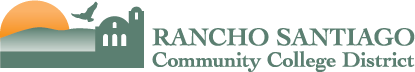 RSCCD Participatory Governance Committee/Accreditation Standards AlignmentMay 2016This district-level participatory governance committee/accreditation standards alignment document is created to ensure that the Rancho Santiago Community College District (RSCCD) supports its colleges in providing appropriate resources, programs, and services to foster student learning and student achievement.  The six participatory governance committees are involved in planning at the district level. The District Council serves as the primary participatory governance body that is responsible for district-wide planning activities, including developing planning and budgetary recommendations that are submitted to the Chancellor and Board of Trustees. The five other district-level participatory governance committees who support the work of the District Council include: the Planning and Organizational Effectiveness, the Fiscal Resources, the Human Resources, the Physical Resources and the Technology Advisory Group.  A review of each accreditation standard and sub-standard are aligned to the appropriate district-level participatory governance committee to ensure these issues are the core of their mission and the integration of the collective work that is essential to the success of the institutions and the communities we serve.  Standard I: Mission, Academic Quality and Institutional Effectiveness, and Integrity The institution demonstrates strong commitment to a mission that emphasizes student learning and student achievement. Using analysis of quantitative and qualitative data, the institution continuously and systematically evaluates, plans, implements, and improves the quality of its educational programs and services. The institution demonstrates integrity in all policies, actions, and communication. The administration, faculty, staff, and governing board members act honestly, ethically, and fairly in the performance of their duties. • 	Mission:  District Council, Planning & Organizational Effectiveness Committee (POE)• 	Assuring Academic Quality and Institutional Effectiveness:  District Council, Planning & Organizational Effectiveness Committee (POE)• 	Institutional Integrity:  District CouncilStandard II: Student Learning Programs and Support Services The institution offers instructional programs, library and learning support services, and student support services aligned with its mission. The institution’s programs are conducted at levels of quality and rigor appropriate for higher education. The institution assesses its educational quality through methods accepted in higher education, makes the results of its assessments available to the public, and uses the results to improve educational quality and institutional effectiveness. The institution defines and incorporates into all of its degree programs a substantial component of general education designed to ensure breadth of knowledge and to promote intellectual inquiry. The provisions of this standard are broadly applicable to all instructional programs and student and learning support services offered in the name of the institution. Instructional Programs:  None• 	Library and Learning Support Services:  None• 	Student Services:  NoneStandard III: Resources The institution effectively uses its human, physical, technology, and financial resources to achieve its mission and to improve academic quality and institutional effectiveness. Accredited colleges in multi-college systems may be organized so that responsibility for resources, allocation of resources, and planning rests with the district/system. In such cases, the district/system is responsible for meeting the Standards, and an evaluation of its performance is reflected in the accredited status of the institution(s). • 	Human Resources:  District Council, Human Resource Committee (HRC)• 	Physical Resources:  Physical Resources Committee (PRC) • 	Technology Resources:  Technology Advisory Group (TAG) • 	Financial Resources:  District Council, Fiscal Resources (FRC), Planning & Organizational Effectiveness Committee (POE)Standard IV: Leadership and Governance The institution recognizes and uses the contributions of leadership throughout the organization for promoting student success, sustaining academic quality, integrity, fiscal stability, and continuous improvement of the institution. Governance roles are defined in policy and are designed to facilitate decisions that support student learning programs and services and improve institutional effectiveness, while acknowledging the designated responsibilities of the governing board and the chief executive officer. Through established governance structures, processes, and practices, the governing board, administrators, faculty, staff, and students work together for the good of the institution. In multi college districts or systems, the roles within the district/system are clearly delineated. The multi-college district or system has policies for allocation of resources to adequately support and sustain the colleges. Decision Making Roles and Processes:  District CouncilChief Executive Officer:   District Council Governing Board:  District Council, District Senate Multi College Districts or Systems:  District Council, District SenateThe mission of the Rancho Santiago Community College District is to provide quality educational programs and services that address the needs of our diverse students and community. 